Champlan, le 10 janvier 2018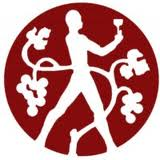 Chères Amies du Vin, chers Amis du Vin,C’est avec conviction, sincérité, motivation et amour du vin que votre Comité vous souhaite ses meilleurs vœux pour 2018. Que le vin vous touche une fois de plus par sa grâce et son authenticité. Jamais l’Humanité n’a eu autant d’accès à la qualité qu’aujourd’hui, et ce aux quatre coins de la planète !Du coup, quel plaisir de vous présenter la première dégustation de l’année : région ancienne, région aux multiples cépages, qui maintenant ne propose non plus seulement de bons vins, mais de très grands vins, comparables à n’importe quelle autre appellation à travers le Monde : Le Valais !En effet, après les progrès effectués sur les vins traditionnels, le Valais propose aujourd’hui un choix pertinent de vins hauts de gamme, en assemblage ou en cépage pur. D’après une idée de notre membre du Comité Stéphane, nous avons le plaisir de vous présenter une sélection étudiée de ces fameux vins valaisans de tout premier ordre lors de la dégustation Valais d’ExceptionMercredi 7 février 2018 à 19h.Cave la Romaine, FlantheyPrix de la soirée : CHF 100.-Lui-même acteur parmi d’autres de ce renouveau valaisan, votre serviteur se fera un plaisir de vous commenter cette sélection de crus caressants, complexes et vibrants.On ne change pas une équipe qui gagne. C’est donc l’extraordinaire traiteur-magicien-pilote Hilaire Pierroz qui nous proposera potée, tartare et médaillons (et autres surprises) afin de « coller » au mieux aux vins d’exception qui vous seront proposés.Merci de réserver votre place auprès de Maryse au 079 598 12 94 ou par mail msierro@netplus.ch jusqu'au vendredi 2 février.Votre réservation sera validée après payement sur notre CCP 17-279 419-7.Dans l'attente du plaisir de vous voir nombreux à cette occasion unique de goûter les meilleurs vins de notre Canton, veuillez recevoir, chère Amies et chers Amis du Vin, mes sincères salutations.Pour le Comité, Christian Gfeller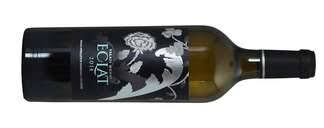 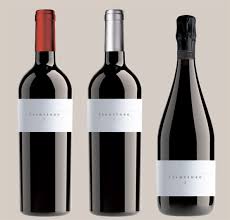 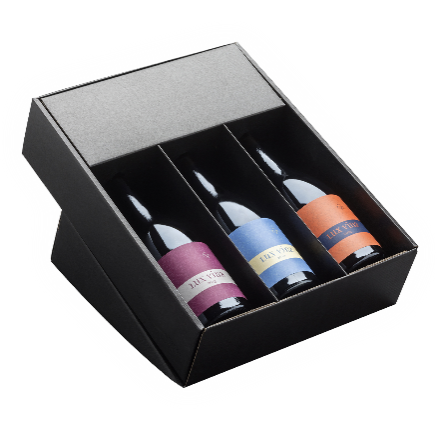 